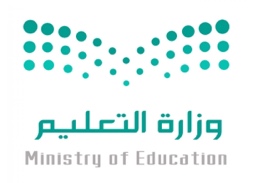 (ابنتي الحبيبة استعيني بالله وتوكلي عليه فبسم الله)اسم الطالبةرقم الجلوسالسؤالالدرجةالدرجةاسم المصححة وتوقيعهااسم المراجعة وتوقيعهااسم المدققة وتوقيعهاالسؤالرقماكتابةاسم المصححة وتوقيعهااسم المراجعة وتوقيعهااسم المدققة وتوقيعهاس١س٢س٣س٤المجموعالسؤال الأول / اختاري الإجابة الصحيحة من الخيارات التاليةالسؤال الأول / اختاري الإجابة الصحيحة من الخيارات التاليةالسؤال الأول / اختاري الإجابة الصحيحة من الخيارات التاليةالسؤال الأول / اختاري الإجابة الصحيحة من الخيارات التاليةالسؤال الأول / اختاري الإجابة الصحيحة من الخيارات التاليةالسؤال الأول / اختاري الإجابة الصحيحة من الخيارات التاليةالسؤال الأول / اختاري الإجابة الصحيحة من الخيارات التاليةالسؤال الأول / اختاري الإجابة الصحيحة من الخيارات التاليةالسؤال الأول / اختاري الإجابة الصحيحة من الخيارات التالية١٥ درجة١باستعمال رمز الفترة يمكن كتابة المجموعة التالية   على الصورةباستعمال رمز الفترة يمكن كتابة المجموعة التالية   على الصورةباستعمال رمز الفترة يمكن كتابة المجموعة التالية   على الصورةباستعمال رمز الفترة يمكن كتابة المجموعة التالية   على الصورةباستعمال رمز الفترة يمكن كتابة المجموعة التالية   على الصورةباستعمال رمز الفترة يمكن كتابة المجموعة التالية   على الصورةباستعمال رمز الفترة يمكن كتابة المجموعة التالية   على الصورةباستعمال رمز الفترة يمكن كتابة المجموعة التالية   على الصورةباستعمال رمز الفترة يمكن كتابة المجموعة التالية   على الصورة١abcd٢إذا كانت    قيمة فإن  هيإذا كانت    قيمة فإن  هيإذا كانت    قيمة فإن  هيإذا كانت    قيمة فإن  هيإذا كانت    قيمة فإن  هيإذا كانت    قيمة فإن  هيإذا كانت    قيمة فإن  هيإذا كانت    قيمة فإن  هيإذا كانت    قيمة فإن  هي٢abcd٣الدالة         تكون دالةالدالة         تكون دالةالدالة         تكون دالةالدالة         تكون دالةالدالة         تكون دالةالدالة         تكون دالةالدالة         تكون دالةالدالة         تكون دالةالدالة         تكون دالة٣aفرديةbليست زوجية ولا فرديةcزوجيةdغير ذلكغير ذلك٤قيمة الاختلاف المركزي للقطع الزائد الذي معادلته  قيمة الاختلاف المركزي للقطع الزائد الذي معادلته  قيمة الاختلاف المركزي للقطع الزائد الذي معادلته  قيمة الاختلاف المركزي للقطع الزائد الذي معادلته  قيمة الاختلاف المركزي للقطع الزائد الذي معادلته  قيمة الاختلاف المركزي للقطع الزائد الذي معادلته  قيمة الاختلاف المركزي للقطع الزائد الذي معادلته  قيمة الاختلاف المركزي للقطع الزائد الذي معادلته  قيمة الاختلاف المركزي للقطع الزائد الذي معادلته  ٤abcd٥حل المتباينة حل المتباينة حل المتباينة حل المتباينة حل المتباينة حل المتباينة حل المتباينة حل المتباينة حل المتباينة ٥abcd٦إذا كانت   فإن الدالة تكونإذا كانت   فإن الدالة تكونإذا كانت   فإن الدالة تكونإذا كانت   فإن الدالة تكونإذا كانت   فإن الدالة تكونإذا كانت   فإن الدالة تكونإذا كانت   فإن الدالة تكونإذا كانت   فإن الدالة تكونإذا كانت   فإن الدالة تكون٦aمتزايدةbثابتةcمتناقصة dغير ذلكغير ذلك٧الدالة    تمثل إزاحة أربع وحدات إلىالدالة    تمثل إزاحة أربع وحدات إلىالدالة    تمثل إزاحة أربع وحدات إلىالدالة    تمثل إزاحة أربع وحدات إلىالدالة    تمثل إزاحة أربع وحدات إلىالدالة    تمثل إزاحة أربع وحدات إلىالدالة    تمثل إزاحة أربع وحدات إلىالدالة    تمثل إزاحة أربع وحدات إلىالدالة    تمثل إزاحة أربع وحدات إلى٧aالأسفلbالأعلىcاليسارdاليميناليمين٨حل المعادلة حل المعادلة حل المعادلة حل المعادلة حل المعادلة حل المعادلة حل المعادلة حل المعادلة حل المعادلة ٨abcd٩الصورة اللوغاريتمية  تكافئ الصورة الأسيةالصورة اللوغاريتمية  تكافئ الصورة الأسيةالصورة اللوغاريتمية  تكافئ الصورة الأسيةالصورة اللوغاريتمية  تكافئ الصورة الأسيةالصورة اللوغاريتمية  تكافئ الصورة الأسيةالصورة اللوغاريتمية  تكافئ الصورة الأسيةالصورة اللوغاريتمية  تكافئ الصورة الأسيةالصورة اللوغاريتمية  تكافئ الصورة الأسيةالصورة اللوغاريتمية  تكافئ الصورة الأسية٩abcd١٠العبارة   تكافئ العبارة   تكافئ العبارة   تكافئ العبارة   تكافئ العبارة   تكافئ العبارة   تكافئ العبارة   تكافئ العبارة   تكافئ العبارة   تكافئ ١٠abcd١١إذا كانت معادلة القطع تساوي  فإن مركزه هو إذا كانت معادلة القطع تساوي  فإن مركزه هو إذا كانت معادلة القطع تساوي  فإن مركزه هو إذا كانت معادلة القطع تساوي  فإن مركزه هو إذا كانت معادلة القطع تساوي  فإن مركزه هو إذا كانت معادلة القطع تساوي  فإن مركزه هو إذا كانت معادلة القطع تساوي  فإن مركزه هو إذا كانت معادلة القطع تساوي  فإن مركزه هو إذا كانت معادلة القطع تساوي  فإن مركزه هو ١١abcd١٢باستخدام المميز فإن المعادلة   باستخدام المميز فإن المعادلة   باستخدام المميز فإن المعادلة   باستخدام المميز فإن المعادلة   باستخدام المميز فإن المعادلة   باستخدام المميز فإن المعادلة   باستخدام المميز فإن المعادلة   باستخدام المميز فإن المعادلة   باستخدام المميز فإن المعادلة   ١٢aقطع مكافئbقطع ناقصcقطع زائدdدائرةدائرة١٣  تساوي   تساوي   تساوي   تساوي   تساوي   تساوي   تساوي   تساوي   تساوي ١٣abcd١٤قيمة       هيقيمة       هيقيمة       هيقيمة       هيقيمة       هيقيمة       هيقيمة       هيقيمة       هيقيمة       هي١٤abcd١٥باستعمال الآلة الحاسبة فإن قيمة    باستعمال الآلة الحاسبة فإن قيمة    باستعمال الآلة الحاسبة فإن قيمة    باستعمال الآلة الحاسبة فإن قيمة    باستعمال الآلة الحاسبة فإن قيمة    باستعمال الآلة الحاسبة فإن قيمة    باستعمال الآلة الحاسبة فإن قيمة    باستعمال الآلة الحاسبة فإن قيمة    باستعمال الآلة الحاسبة فإن قيمة    ١٥abcdالسؤال الثاني/ ضعي علامة (✓) أمام العبارة الصحيحة وعلامة () أمام العبارة الخاطئةالسؤال الثاني/ ضعي علامة (✓) أمام العبارة الصحيحة وعلامة () أمام العبارة الخاطئة١٥درجة١مجموعة الأعداد الكلية هي (          ) ٢من خصائص الدالة اللوغاريتمية أن مداها مجموعة الأعداد الحقيقة الموجبة فقط(          )٣يرمز لدالة القيمة المطلقة بالزمر (          )٤تكون الدالة متصلة إذا كان (          )٥إذا وجدت قيمة عظمى محلية للدالة وكانت أكبر قيمة في مجالها سميت قيمة عظمى مطلقة(          )٦الدالة المتباينة كل قيمة  ترتبط بقيمة واحدة  ولا توجد قيمة  ترتبط بأكثر من قيمة (          )٧يعرف اللوغاريتم على أنه الأس y الذي يجعل المعادلة   صحيحة(          )٨تكون العبارة دالة إذا لم يقطع أي خط رأسي تمثيلها البياني في أكثر من نقطة(          )٩لوغاريتم القوة يساوي حاصل ضرب الأس في لوغاريتم أساسها(          )١٠يأخذ منحنى الدالة التربيعية   شكل حرف (          )١١القطوع المخروطية هي الأشكال الناتجة عن تقاطع مستوى ما مع مخروطين دائريين قائمين متقابلين بالرأس(          )١٢متوسط معدل التغير بين أي نقطتين على منحنى الدالة   هو ميل المستقيم المار بهاتين النقطتين(          )١٣من خصائص دالة الاضمحلال الأسي أنها متزايدة(          )١٤إذا كانت  يكون القطع قطع زائد(          )١٥(          )السؤال الثالث/ اختاري للعمود الأول ما يناسبه من العمود الثانيالسؤال الثالث/ اختاري للعمود الأول ما يناسبه من العمود الثانيالسؤال الثالث/ اختاري للعمود الأول ما يناسبه من العمود الثانيالسؤال الثالث/ اختاري للعمود الأول ما يناسبه من العمود الثانيالسؤال الثالث/ اختاري للعمود الأول ما يناسبه من العمود الثاني٥ درجات١٢٣٤٥السؤال الرابع / اجيبي عن المطلوبالسؤال الرابع / اجيبي عن المطلوبالسؤال الرابع / اجيبي عن المطلوب٥ درجات١اثبتي صحة المتطابقة المثلثية التالية إذا كان٢اكتبي معادلة الدائرة التيمركزها قطرها 8٣حددي خصائص القطع المكافئالاتجاه                                   الرأس                     البؤرة                                 معادلة الدليل         معادلة محور التماثل    طول الوتر البؤري الاتجاه                                   الرأس                     البؤرة                                 معادلة الدليل         معادلة محور التماثل    طول الوتر البؤري ٤أوجدي قيمة    من المعادلة التالية٥إذا كانت
فأوجدي        